1. pielikums Ministru kabineta 2019. gada 16. aprīļanoteikumiem Nr. 160Salacgrīvas ostas plāns (Salacgrīva)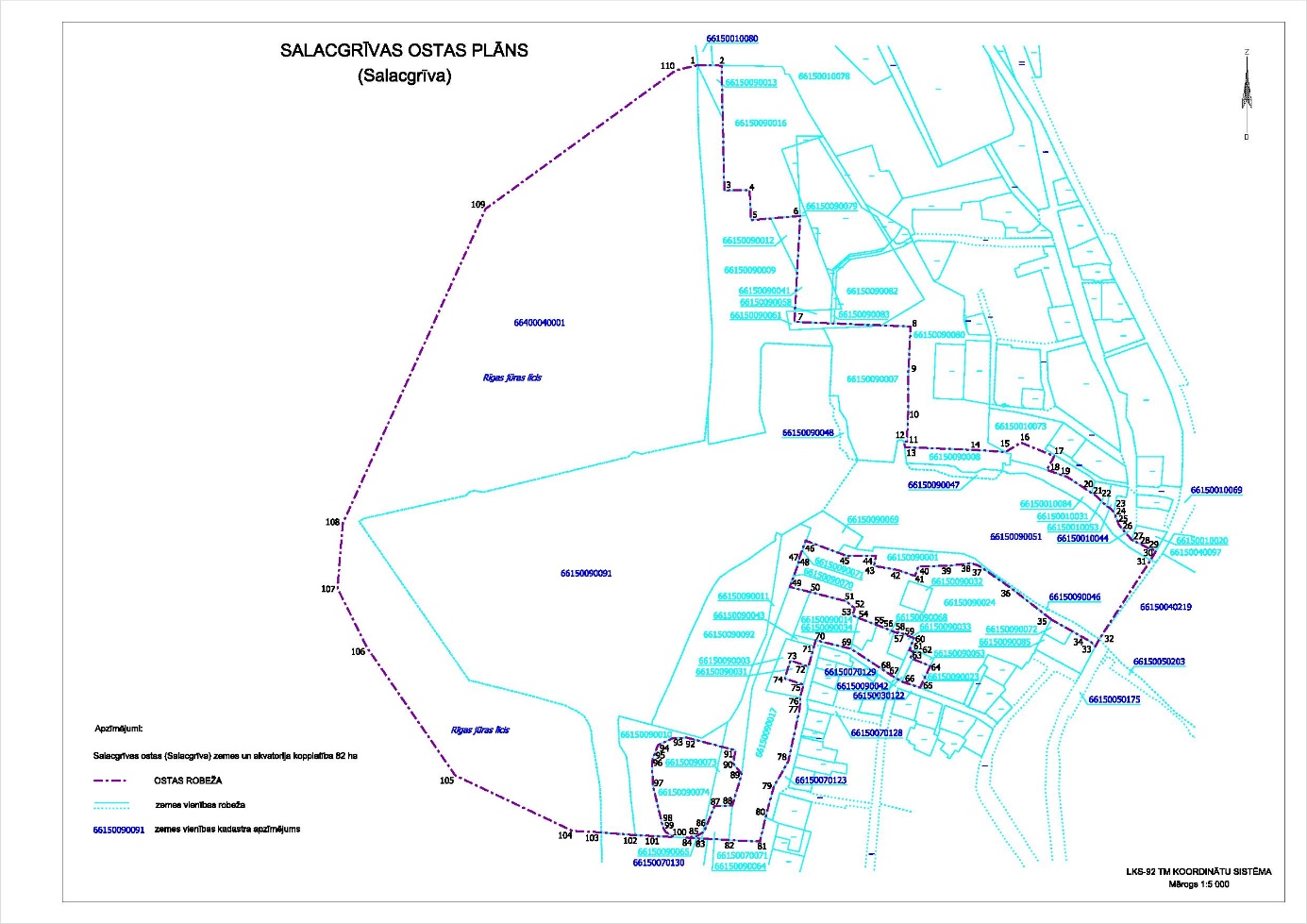 Satiksmes ministra vietā –veselības ministre	I. Viņķele